Officers:Ron Ziff, President Bus-6Jeff Hartsough, 1st Vice Pres.CI-2 Sue Steinberg, 2nd Vice Pres Bus.4 Tom Capps, Treasurer, Res. 2Avo Babian, Secretary, Bus. 5Board Members: Garett Ross, Res. 1 Levon Baronian, Bus. 1 Kristin Sales, CI 1 Vacant  Bus. 2Howard Katchen, Res. 3 Raphael Morozov, Bus.3 Richard Marciniak, CI 3 Lisa Petrus, Res. 4 Sidonia Lax, CI 4 Vacant, Res 5Sherry Revord, CI 5Jill Banks Barad, Res. 6 Melissa Menard, CI 6 Michael Binkow, Res. 7 Neal Roden, Bus. 7 Jeffrey Kalban, CI 7CALIFORNIA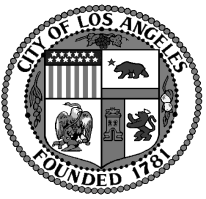 Sherman Oaks Neighborhood CouncilSONC BOARD MEETINGMonday November 13, 20176:30 p.m.Sherman Oaks Elementary School Auditorium14780 Dickens Street Sherman OaksSHERMAN OAKS NEIGHBORHOOD COUNCILP O Box 5721Sherman Oaks, CA 91413(818) 503-2399www.shermanoaksnc.orgOR CONTACTDepartment of Neighborhood Empowerment linked through our website under "Resources"MinutesWelcome and Call to Order at 6:30 pm by Ron Ziff, PresidentRoll Call: Present: Ron Ziff, Sue Steinberg, Tom Capps, Levon Baronian, Kristin Sales, Howard Katchen, Raphael Morozov, Lisa Petrus, Sidonia Lax, Sherry Revord, Jill Banks Barad, Melissa Menard, Michael Binkow, Neal Roden, Jeffrey KalbanAbsent: Jeff Hartsough, Avo Babian, Garett Ross, Richard MarciniakPledge of AllegianceApproval of Minutes of October 9, 2017 with correction to Item #6: to clarify Jill Banks Barad presented the Spotlight Award to Marvin Kleinberg for Extraordinary Service to Sherman Oaks.Comments by LAPD SLO’s, Public Officials and staffNikki Ezhari, District Director from CD 4 introduced Daniel Eyal, Neighborhood Advocate. She invited everyone to a Holiday Party at the Hollywood field office on Dec. 10. She urged everyone to provide comments on the draft Sherman Oaks Traffic PlanLAPD Sr. Lead Officer Trent Berry warned that package theft from porches are a problem, especially during the holidays. Emma Taylor from Assemblyman Adrian Nazarian’s office invited everyone to an Open House Holiday Party on Dec. 7 at the Van Nuys State Building.Betty Wong Oyama, Department of Neighborhood Empowerment analyst introduced herself.President’s Report – Ron Ziff commented there is a minor change to the mandatory wording on agendas. The November newsletter went out on Nov. 2 on the NextDoor website and our SONC website. We now have 16,000 readers. Ron spoke about forming a committee to work with the city’s Dept. of Cultural Affairs to help determine public art work that can be installed on city property. SONC Vice President Jeff Hartsough will chair the committee and others are welcome. An initiative has qualified for the next state election to add a third house to the California Legislature. When the text of the initiative becomes available we will consider how it affects SONC. Rami Frankl has resigned as SONC Homeless Liaison; he is going back to school. A new volunteer is needed for the position.  7.        Guest Speaker (Taken out of order) Trevor Richmond, Deputy Fire Chief, Los Angeles Fire Department. Chief Richmond oversees all 38 fire stations in the San Fernando Valley. He spoke about the importance of being physically and mentally prepared to deal with an emergency situation. Chief Richmond reminded residents in the hillside areas to keep brush clear from their homes by at least 200 feet, sign-up with Notify LA to get fire alerts, have an escape route planned, and be ready to move patio furniture inside the garage so it doesn’t catch fire and spread to the house.   8.        Clean Streets, Clean Starts program – Ryan Bundra & Don LarsenDon Larsen, President, CEO of the Northridge Beautification Foundation described the foundation’s Clean Streets, Clean Starts program to recruit homeless volunteers to partner with the local beautification entity. This is a six-week program in which the volunteers get paid for two hours, two days a week to clean up their community. Mr. Larsen was asked to meet with the SONC Finance Committee to present a proposal to that body. Ryan Bundra proposed bringing the program to Sherman Oaks, concentrating on freeway underpasses and on- and off-ramps around Woodman and Riverside. SONC Board Member Sidonia Lax asked the board members to participate in Los Angeles Family Housing’s donation drive called the Welcome Home Basket. The baskets are to be filled with basic household items and then given to families and individuals moving from the shelter into their own permanent housing. Sidonia provided plastic laundry baskets, asked everyone to participate, and said she would deliver them back to LA Family Housing.  9.       Public Comment: Comments by the public on non-agenda items within SONC’s jurisdiction - None10.   Treasurer’s Report – Tom Capps, Treasurer - Consent Calendar – unanimously         approvedApprove the Monthly Expense Report for the month ending September 30, 2017;Approve a motion from the Traffic & Safety Committee for up to $500 for copies and printing costs for committee business and outreach;Approve a motion from the Green & Beautification Committee for up to $500 for copies and printing costs for committee business and outreach;Approve a reimbursement payment of $7.28 to board member, Ron Ziff for bottled water for the October 9, 2017 Board Meeting.11.    Committee ReportsPlanning & Land Use Committee (PLUM) Report - Jeff Kalban, ChairAction item - Sherman Oaks Community Planning Guidelines for Higher-Density Housing. Motion: SONC recommends the Sherman Oaks Community Planning Guidelines for Higher-Density Housing be presented to the Council Office, Planning Department and others to broaden the discussion of higher-density housing and quality of life in Sherman Oaks. Jeff Kalban presented the report from the Vision Committee. He explained the State is providing incentives to developers to encourage new high-density projects in areas in proximity to public transit, so it is important for us to put in guidelines when these projects come to us in Sherman Oaks.  Discussion and questions from the board. Motion passed unanimously. (Jill Banks Barad, Lisa Petrus, Melissa Menard left prior to vote.)Rules and Elections Committee Sue Steinberg - noneTraffic & Transportation Committee – Avo Babian, Chair - noneOutreach Committee- Jeff Hartsough, Chair - noneGreen & Beautification Committee – Avo Babian, Chaira.	Motion for SONC to support the creation of a new BID on Ventura between Sepulveda and Fulton, in organization only, not financially.- discussion postponedPublic Safety Committee (Taken out of order)– Kristin Sales & Melissa Menard, Co-chairsDiscussion of item before LA City Council Public Safety Committee regarding an Ordinance regulating “Party Houses.”  Ordinance has already been referred to PLUM committee.Action item: The SONC Public Safety Committee recommends that SONC issue a Community Impact Statement supporting Council file #12-0122: False Alarm Fee Implementation which will authorize a fee for recurring false alarms. Motion to defer this and have the committee bring it back to SONC to discuss next month. c. The SONC Public Safety Committee and Assemblyman Nazarian are hosting a "HOW TO" MAP YOUR NEIGHBORHOOD MEETING on NOVEMBER 16TH at the Sherman Oaks Adult Centerd. The SONC Public Safety Committee is sponsoring the next CERT 1 Training Course, starting on January 9th, 2018Purposeful Aging Liaison-  Sherry Revord, SONC Liaison – noneI.  Budget Advocates – Howard Katchen, SONC representative   Howard gave update of recent meeting.12.   Announcements on items within SONC’s jurisdiction - noneMeeting was adjourned at 8:37 pm.Respectfully submitted, Sue Steinberg2nd Vice President